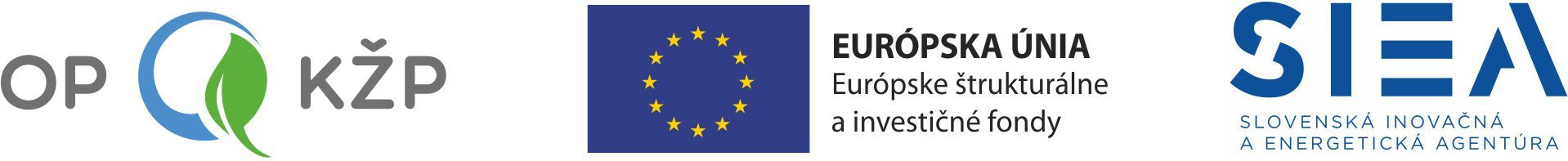 Prijímateľ:			VAS s.r.o.Názov projektu: 		Zníženie energetickej náročnosti vo VAS s.r.o.Kód projektu v ITMS2014+: 	310040X315Kód výzvy: 			OPKZP-PO4-SC41-2017-30Zazmluvnená suma NFP:	max. 151 811,22 EURCieľ projektu:	Zníženie energetickej náročnosti a zvýšenie OZE v podnikochOpis projektu:	Hlavným cieľom projektu je na základe opatrení navrhnutých v Energetickom audite podniku VAS s.r.o. znížiť spotrebu energie pri prevádzke a výrobnej činnosti spoločnosti VAS s.r.o. Špecifické ciele projektu: • zníženie tepelných strát,• zníženie nákladov na vykurovanie,• úspora energie,• zníženie environmentálneho zaťaženia,• zabezpečenie vhodnej teploty pracovného prostredia.Úspora primárnych energetických zdrojov v podniku (P0657) bude 244,04 MWh/rok, spotreba energie v podniku po realizácii opatrení energetickej efektívnosti (P0629) bude 37 358,53 MWh/rok, odhadované ročné zníženie emisií skleníkových plynov (P0103) bude 48,06 t ekviv. CO2. Všetky merateľné ukazovatele vychádzajú z energetického auditu podniku VAS s.r.o..Administratívna budova – úprava stavebných konštrukcií, obvodový plášťObjekt dielní – osadenie nových plastových okien, osadenie nových kovových rolovacích a sekčných bránObjekt tukové hospodárstvo – zaizolovanie celého priestoru zásobníkov PUR panelmi.Projekt je spolufinancovaný z Európskeho fondu regionálneho rozvoja